Сборник содержит материалы об эволюции питания, эволюции систем взглядов на питание, факторов, влияющих на здоровье.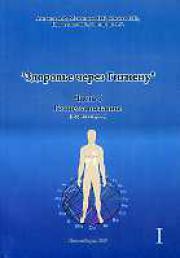  Основа сборника составила  монография "ЗДОРОВЬЕ ЧЕРЕЗ ГИГИЕНУ". Авторы: Антонов А.Р., Мезенцева Н.Г. , Новоселов Я.Б. Новосибирск: «ЭКОР-КНИГА», 2007. – 105 с. Рецензия Президента Московского института медико-социальной реабилитологии д.м.н., профессора Т.А. Алферовой В работе на высоком научном уровне представлен современный междисциплинарный подход к проблемам здоровья, основанный, прежде всего, на целостном понятии гигиены как науки о здоровье, создании условий, благоприятных для сохранения и повышения потенциала здоровья, правильной организации питания, труда, отдыха, охраны окружающей среды, предупреждении болезней.Раздел 1.  Эволюция питанияТеоретический блокДля чего мы едим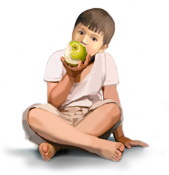 Первые продукты человекаЭволюция взглядов на питание человекаЧеловек и его питание индивидуальныКонкурентоспособность как основа продовольственной безопасности России и регионовОшибки диетологииРАМН следит за питанием Раздел 2. Система знаний о здоровьеЗдоровье – дар, который теряется от невежестваНеинфекционные заболевания – бич эпохиФакторы здоровья (ВОЗ)Правила здоровьяВозродиться, чтобы вновь почувствовать радость жизниСтарость – это болезнь, и она излечимаДолгожителиВсякая болезнь начинается с причиныПочему молодость уходит?Медицина борется с уже возникшей болезнью
 Используемые источники